        Government Dau Kalyan Arts & Commerce Postgraduate College, Baloda Bazar, Chhattisgarh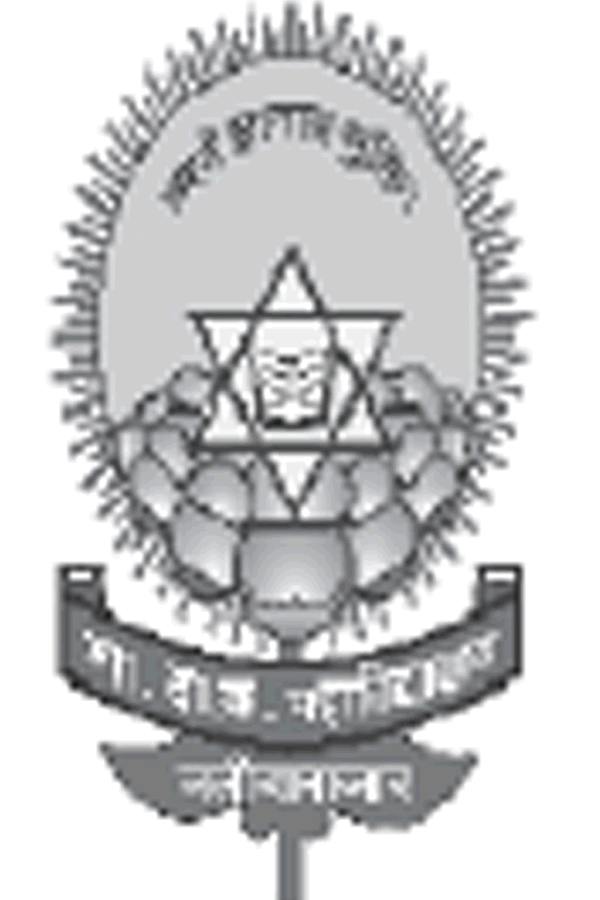 Key Indicator- 7.2 Best Practices7.2.1 Describe two best practices successfully implemented by the Institution as per NAAC.Title of the PracticeUniform Objectives of the PracticeTwo best practices followed by our institution are first Uniform followed by the students of our institution. Uniform is not compulsory but the students of law, MSc Zoology, BSc IT, PGDCA and DCA with self motivated carry on uniforms. The uniform creates a health environment in the educational institution for study. Maintains a discipline in the college. Uniform establish a feeling of unity and uniformity The Context For the above mentioned best practice of our institution faced some challenges also it was herculean task to motivate the students to carry uniform. The Practice Discipline is the most important part each and every students and well discipline is example for good citizen. In college uniform is generally not compulsory, but in our institution it is practice that the students carry uniform which is by self motivation. It’s one of the unique feature of our college by this practice the education system had become more reproductive, and disciplined.Evidence of success Students of our institution in uniformLL.B./LL.M.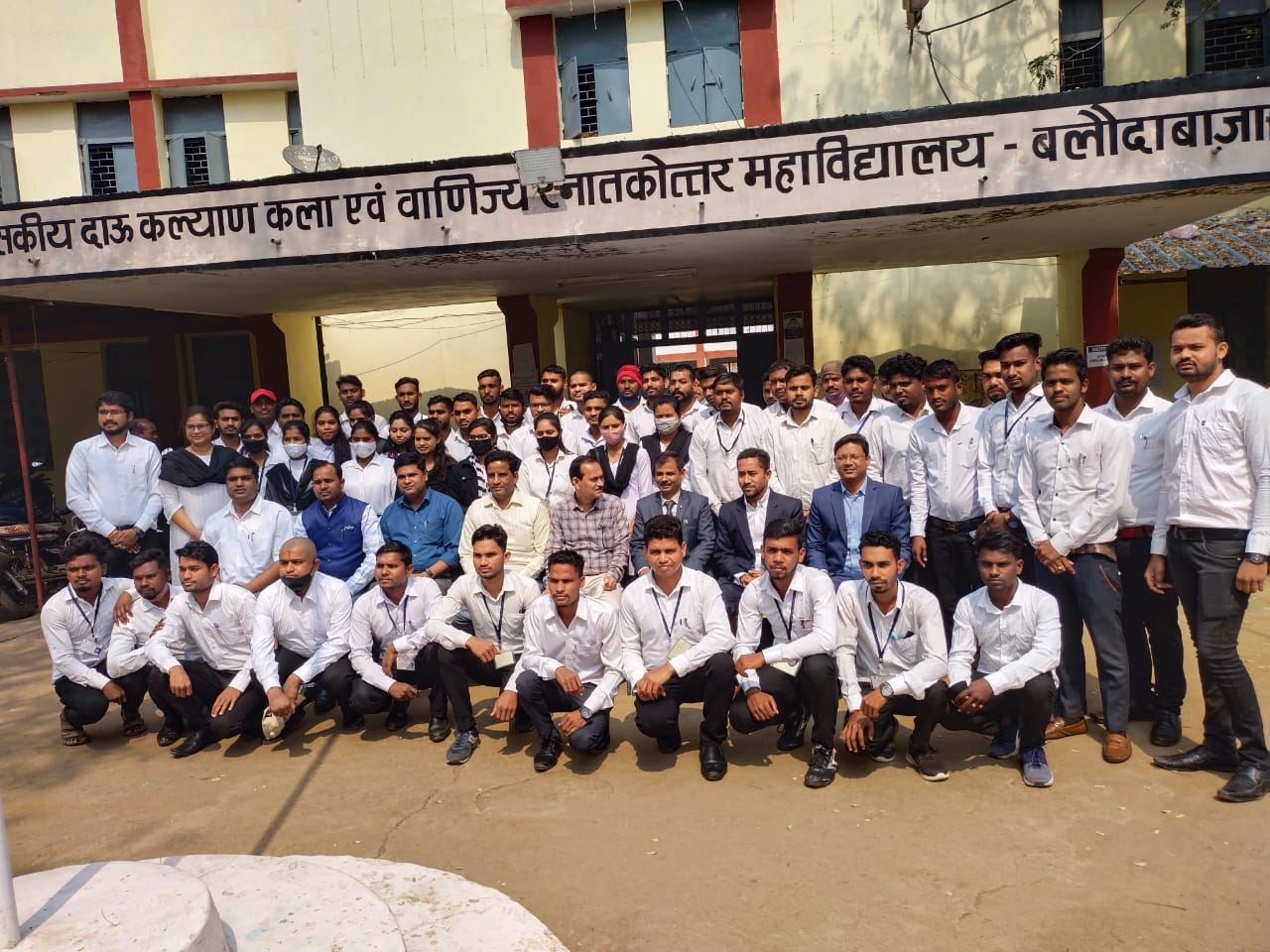 B.sc (IT)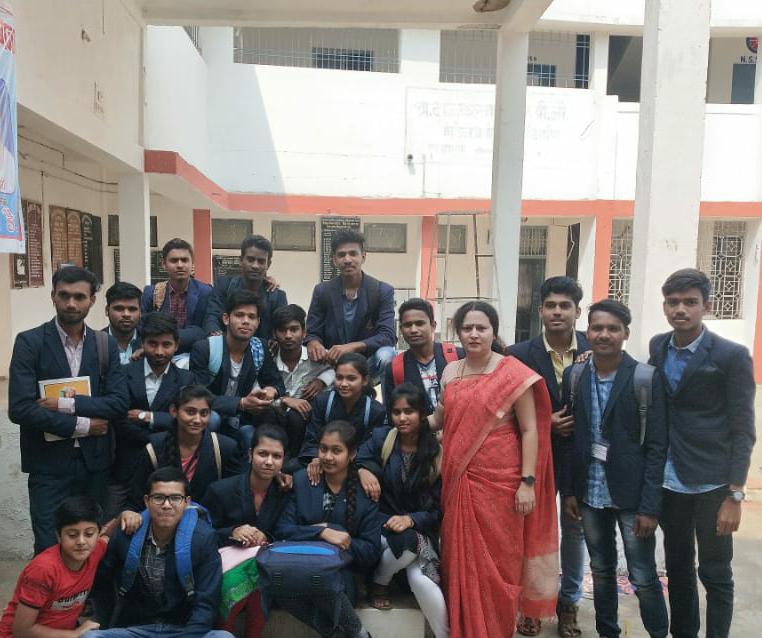 DCA/PGDCA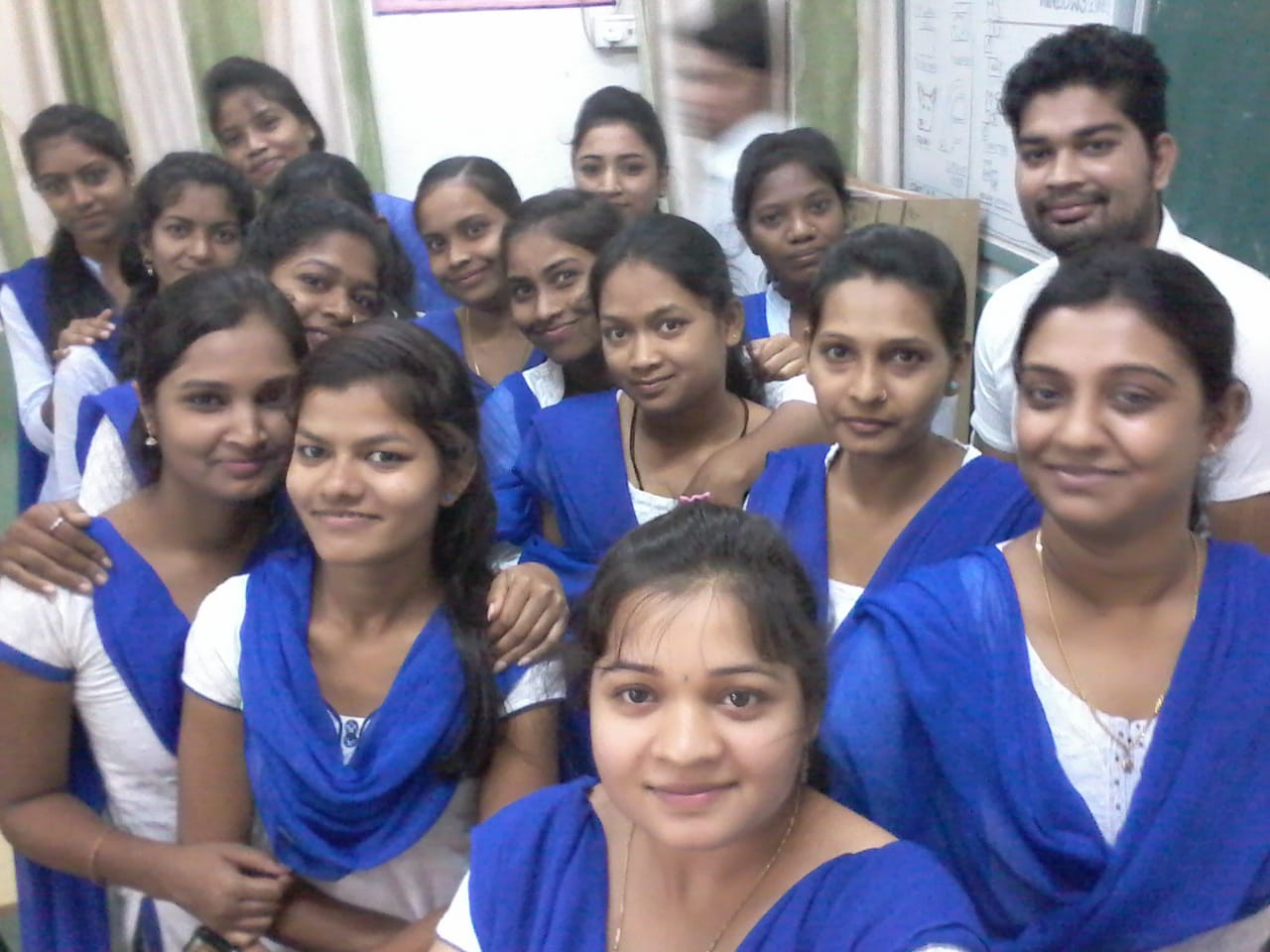 M.sc  Zoology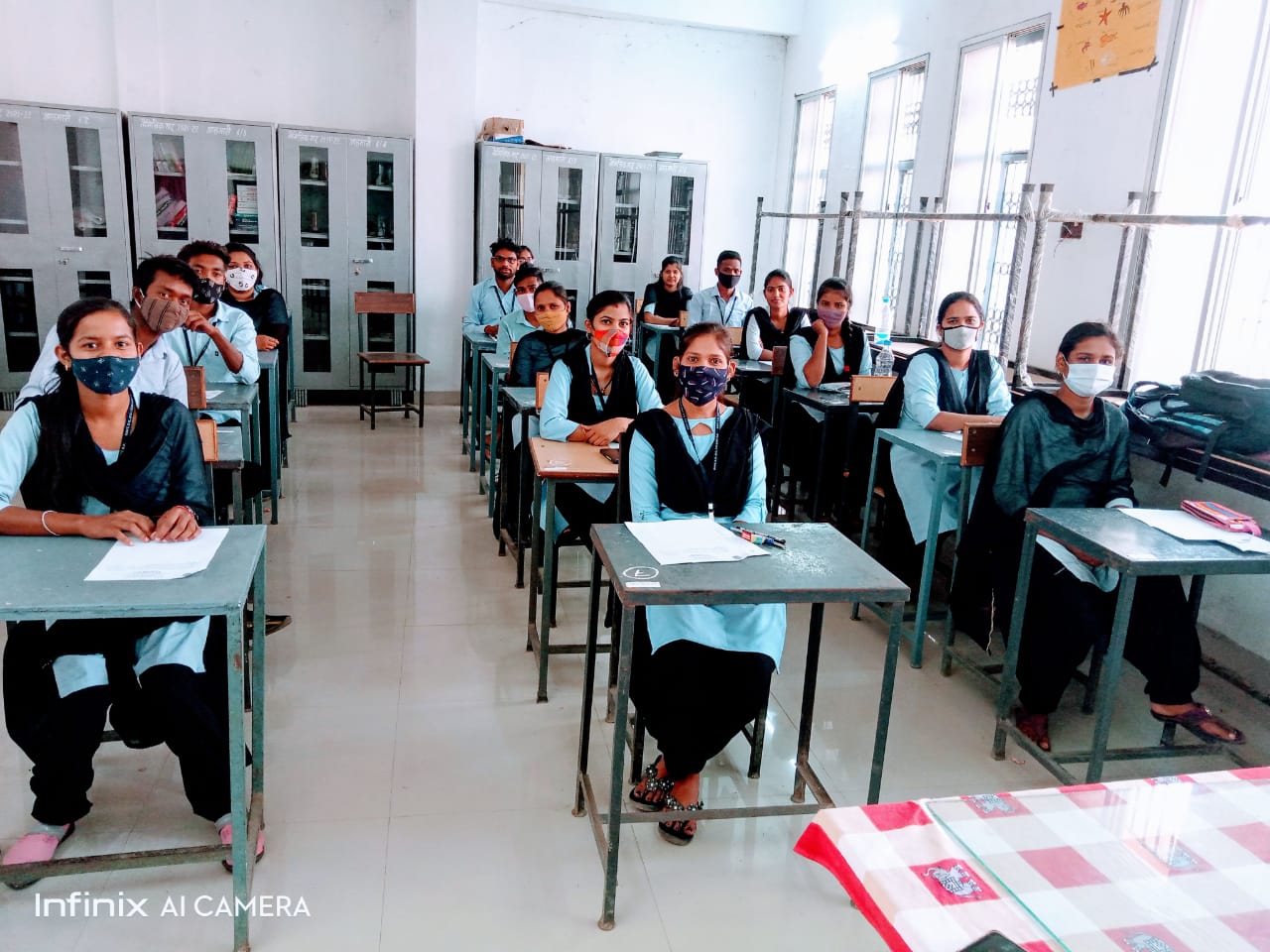 Title of the Practice Open gymObjectives of the PracticeIn our institution open gym is established which is not only used by the students and staff but it is also used by the surrounding people living near to the college. This practice is making the people of Baloda Bazar fit and healthy. It is the object of the institution to make all people fit and healthy.The Context For open gym there was lack of fund by the help of Nagar Palika this object was fulfilled. The Practice  There is old saying “when wealth is lost, nothing is lost; when health is lost, something is lost; when character is lost, everything is lost”. with these unique practice the college is trying to same something by giving the people opportunity to become fit and healthy by using the college open gym.Evidence of success 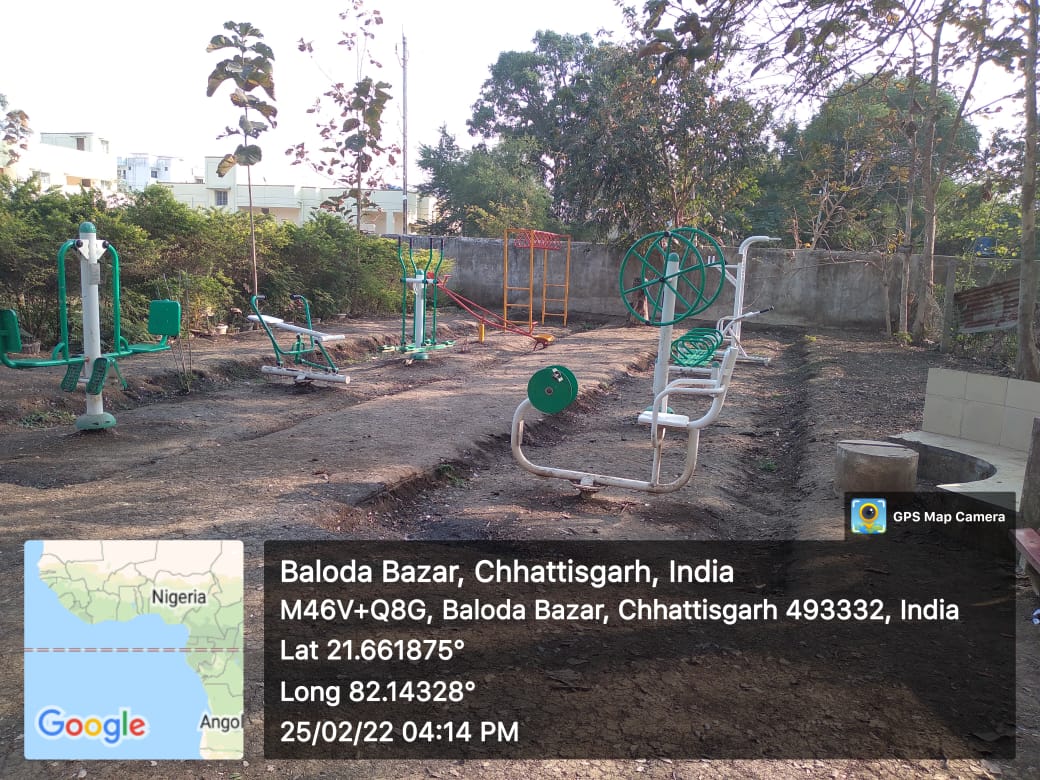 